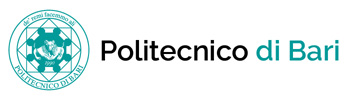 Al Titolare del Potere Sostitutivo		dott. Giovanni Iozziapolitecnico.di.bari@legalmail.itRichiesta di accesso civico semplice al Titolare del Potere Sostitutivo (art. 5, co. 7, del d. lgs. n. 33 del 14 marzo 2013 e ss.mm.ii)La/Il sottoscritta/o Cognome* 			Nome* 								Nata/o* 		Residente in*			Prov 	          Via						 mail 								in  qualità di[] persona fisica[]"Rappresentante legale di _____________________________________________________________________ (indicarne l'esatta denominazione della persona giuridica e allegare copia del documento comprovante i poteri di rappresentanza della persona giuridica)considerato chein data _______________ha presentato richiesta di accesso civico semplice riguardante _____________________________________________________________________________tenuto conto che ad oggi□  il dato, l’informazione, il documento non risulta ancora pubblicato nella sezione “Amministrazione Trasparente” del sito del Politecnico di Bari www.poliba.it □   non ha ricevuto rispostachiede alla S.V., in qualità di titolare del potere sostitutivo secondo quanto previsto dall’art. 2 c. 9-bis della Legge 241/1990, dall’art. 5, co. 7, del D. Lgs. n. 33 del 14 marzo 2013 di disporre la pubblicazione nella sezione “Amministrazione Trasparente” del sito del Politecnico di Bari www.poliba.it del documento/informazione/dato: __________________________________________________________________________________________________________________________________________________________e la comunicazione dell’avvenuta pubblicazione, indicando il collegamento ipertestuale al dato/informazione oggetto dell’istanza al seguente indirizzo:Indirizzo per le comunicazioni*:									  Luogo e data 					      Firma 					*dati obbligatori. Allegare fotocopia di un documento d’identità in corso di validità. Si autorizza il trattamento dei dati personali ai sensi del Regolamento UE n. 679/2016.